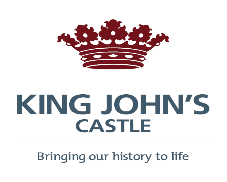 APPLICATION FORM(All sections of this form must be completed)State clearly the position(s) being applied for: - 			 Exact availability:	From	To  	Personal DetailsName: __________________________________________________________________________________________________________Address for Correspondence:  _________________________________________________________________________________________________________________________________________________________________   Post Code: _____________________________Mobile No: ____ ___________________________                       Telephone No:  	_______________________________________________ Email Address: __________________________________________________________________________General InformationHave you previously been employed by King John’s Castle? 	Date: - 	Year:-		Do you have Choral/Musical/Acting / Performance Experience? ______________________________________________________________________Do you hold a Full Driving License?  		Languages you speak or write (indicate degree of proficiency)):- 	___________________________________________________________ Computer Literacy (indicate degree of proficiency):  	___________________________________________________________Education Record (Start with most Recent) Employment Record (start with most recent)Interests & Hobbies:-NB: Non-EU nationals, please ensure that you have the appropriate work visaAre there any legal restrictions on your right to work in the Republic of Ireland?  	 If Yes, please give details:-  	ReferencesPlease give the names and addresses of two persons (not relatives, and preferably including present employer) to whom we may apply to for references:-________________________________________________________________________________________________________________________    (Discover Limerick DAC will not contact your current employer without your permission)Additional InformationIf you wish to amplify any information given, please attach.DeclarationI declare that the answers and particulars given by me are to the best of my knowledge true in every detail, and that I am not aware of any circumstances which, if known, might cause my fitness to the Company to be questioned.Applicant's Signature: - 	Date:-  	Shannon Heritage is an Equal Opportunities Employer.Complete and scan your application form to careers@kingjohnscastle.ieDiscover Limerick DAC t/a King John’s Castle is fully aware of GDPR requirements and all related recruitment data is managed in compliance with the relevant regulations. For successful candidates, their application and any related paperwork will be retained in the personnel file for the duration of their employment and as necessary for a period thereafter.  For unsuccessful candidates, applications and correspondence shall be retained for a period of 6 months. Where any data is retained, this will be managed by HR. All data will be treated in confidence and all appropriate security measures will be applied.Type of EducationDates AttendedFrom	ToDates AttendedFrom	ToName of School or CollegeCertificates, Diplomas, Degrees obtained or Achievements in Special Skills / TradeDates of EmploymentFrom	ToDates of EmploymentFrom	ToName, Address, Type of BusinessPositionReason for Leaving